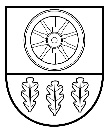 KELMĖS RAJONO SAVIVALDYBĖS ADMINISTRACIJOSDIREKTORIUSĮSAKYMASDĖL ILGALAIKĖS (TRUMPALAIKĖS) SOCIALINĖS GLOBOS PASLAUGŲ TEIKIMO TVARKOS APRAŠOPATVIRTINIMO2020 m. kovo    d. Nr. A – Vadovaudamasis Lietuvos Respublikos vietos savivaldos įstatymo 29 straipsnio 8 dalies 2 punktu ir Lietuvos Respublikos socialinių paslaugų įstatymo 13 straipsnio 6 punktu, Lietuvos Respublikos socialinės apsaugos ir darbo ministro 2006 m. balandžio 5 d. įsakymu Nr. A1-93 „Dėl socialinių paslaugų katalogo patvirtinimo“.tvirtinu  ilgalaikės (trumpalaikės) socialinės globos paslaugų teikimo tvarkos aprašą (pridedama).Šis įsakymas per vieną mėnesį gali būti skundžiamas Regionų apygardos administraciniam teismui, skundą (prašymą) paduodant bet kuriuose šio teismo rūmuose, Lietuvos Respublikos administracinių bylų teisenos įstatymo nustatyta tvarka.Administracijos direktorius 			                                                          Stasys JokubauskasPATVIRTINTA                                                                                                Kelmės rajono savivaldybės administracijos                                                                                               direktoriaus 2020 kovo     d. įsakymu Nr. A-ILGALAIKĖS (TRUMPALAIKĖS) SOCIALINĖS GLOBOS PASLAUGŲ TEIKIMO TVARKOS APRAŠASI SKYRIUSBENDROSIOS NUOSTATOS1. Ilgalaikės (trumpalaikės) socialinės globos paslaugų teikimo aprašas (toliau – Aprašas) nustato trumpalaikės ir ilgalaikės socialinės globos paslaugų (toliau – Socialinės globos paslaugos) Kelmės rajono vaiko ir šeimos gerovės centro Vaiko globos skyriuje (toliau – Vaiko globos skyrius) ir bendruomeniniuose vaikų globos namuose (toliau – Globos namai) skyrimo, teikimo tvarką. 2. Trumpalaikės socialinės globos paslaugos – visuma paslaugų, kuriomis teikiama kompleksinė, nuolatinės specialistų priežiūros reikalaujanti pagalba vaikams, vaikams su negalia, laikinai netekusiems tėvų globos, socialinę riziką patiriantiems vaikams, nepilnametėms motinoms.3. Ilgalaikės socialinės globos paslaugos – visuma paslaugų, kuriomis teikiama  kompleksinė, nuolatinės specialistų priežiūros reikalaujanti pagalba be tėvų globos likusiems vaikams, vaikams su negalia,  kuriems nustatyta nuolatinė globa.II SKYRIUSILGALAIKĖS (TRUMPALAIKĖS) SOCIALINĖS GLOBOS  PASLAUGŲ TEIKIMO TIKSLAS4. Socialinės globos paslaugų teikimo tikslas – užtikrinti saugią aplinką į krizinę situaciją patekusiam tėvų globos (rūpybos) netekusiam vaikui, taip pat vaikui su negalia, socialinės rizikos vaikui, nepilnametei motinai su kūdikiu tol, kol teisės aktų nustatyta tvarka vaikui bus paskirtas globėjas (rūpintojas) arba vaikas grąžintas į biologinę šeimą. III SKYRIUSILGALAIKĖS (TRUMPALAIKĖS) SOCIALINĖS GLOBOS PASLAUGŲ SKYRIMO, TEIKIMO TVARKA	5. Socialinės globos paslaugos Vaiko globos skyriuje ir Globos namuose skiriamos vaikams, vaikams su negalia, laikinai netekusiems tėvų globos, socialinės rizikos vaikams, nepilnametėms motinoms (toliau – Paslaugų gavėjai), kurių deklaruota gyvenamoji vieta ir (ar) faktiškai gyvenantiems  Kelmės rajone ir kuriems nustatytas socialinės globos  paslaugų poreikis. 	6. Vaiko globos skyriuje ar Globos namuose, esant laisvų vietų, galima apgyvendinti ir kito rajono gyventojus, sudarius tarpusavio bendradarbiavimo ir paslaugų teikimo bei lėšų kompensavimo sutartį, kurią pasirašo tos savivaldybės, iš kurios atvyksta Paslaugų gavėjas, administracijos direktorius ar kitas įgaliotas asmuo, Kelmės rajono vaiko ir šeimos gerovės centro (toliau – Centras) direktorius. Sutarties formą savo įsakymu tvirtina Centro direktorius.7. Seniūnijos socialinis darbuotojas, Socialinių paslaugų centro socialinis  darbuotojas, per teisės aktuose nustatytą terminą, įvertina asmens (šeimos) socialinių paslaugų poreikį, užpildydamas Asmens (šeimos) socialinių paslaugų poreikio vertinimo formą (patvirtintą Lietuvos Respublikos socialinės apsaugos ir darbo ministro) ir suformuoja asmens bylą, kurią pateikia Kelmės rajono savivaldybės administracijos Socialinės paramos skyriui (toliau – Socialinės paramos skyrius).8. Vaikui socialinės globos paslaugos pradedamos teikti teisės aktų nustatyta tvarka įvertinus vaiko socialinės globos poreikį vadovaujantis Kelmės rajono savivaldybės administracijos Socialinės paramos skyriaus vedėjo sprendimu skirti vaikui socialinės globos paslaugas.9. Paslaugų gavėjo, gyvenančio kitame rajone, socialinių paslaugų poreikį vertina tos savivaldybės socialiniai darbuotojai. Vaiko globos skyriui ar Globos namams yra pateikiama suformuota byla kartu su sutartimi.10. Skubos tvarka Vaiko globos skyriuje ir Globos namuose vaikas, neįgalus vaikas, socialinės rizikos vaikas, nepilnametė motina su kūdikiu apgyvendinami savivaldybės (kurios teritorijoje vaikas rastas, paimtas iš fizinei ar psichinei sveikatai pavojingų sąlygų) pagal VVTAĮT apgyvendinimo aktą tol, kol vaikui globa (rūpyba) bus pradedama teikti savivaldybės administracijos direktoriui priėmus sprendimą dėl laikinosios globos (rūpybos) nustatymo globėjo (rūpintojo) šeimoje, Vaiko globos skyriuje arba Globos namuose. 11. Ilgalaikės socialinės globos paslaugos Vaiko globos skyriuje ir Globos namuose teikiamos iki 2023 m. gruodžio 31 d. ir tik tiems vaikams, kuriems nuolatinė globa (rūpyba) buvo nustatyta iki 2020 m. sausio 1 d.12. Vaiko globos skyriuje ir Globos namuose negali būti priimami vaikai, sergantys aktyviąja tuberkulioze, ūmiais infekciniais, somatiniais ir kitais susirgimais, galinčiais kelti grėsmę kitų, skyriuje ar Globos namuose  gyvenančių vaikų, sveikatai, saugumui ir gyvybei. Apgyvendinant pateikiamas Paslaugos gavėjui išduotas pirmines ambulatorines asmens sveikatos priežiūros paslaugas teikiančio gydytojo (šeimos ar vaikų ligų gydytojo) arba gydančio gydytojo išrašas iš medicininių dokumentų (F027/a), nuo kurio išdavimo iki jo apgyvendinimo Vaiko globos skyriuje ar Globos namuose negali būti praėję daugiau kaip 3 mėnesiai. 13. Apgyvendinamo Paslaugų gavėjo amžius – nuo 3 iki 18 metų, išskirtiniais atvejais, teisės aktų nustatyta tvarka, nuo gimimo iki 3 metų amžiaus.14. Esant jaunuolio (kuriam sukako 18 metų) motyvuotam prašymui ir Kelmės rajono savivaldybės administracijos Socialinės paramos skyriaus sprendimui, gali būti leidžiama jam gyventi globos įstaigoje, iki jis baigs bendrojo lavinimo, profesinio ugdymo ar specialiuosius ugdymosi poreikius užtikrinančias programas, tačiau ne ilgiau kaip iki 21 metų amžiaus	.15. Už kito rajono gyventojams  suteiktas Socialinės globos paslaugas apmoka ta savivaldybė, iš kurios atvyko Paslaugų gavėjas, pagal Kelmės rajono savivaldybės tarybos patvirtintą paslaugos kainą Bendradarbiavimo, paslaugų teikimo lėšų kompensavimo sutartyje  numatytomis sąlygomis.16. Socialinės globos paslaugų teikimas Vaiko globos skyriuje ar Vaikų globos namuose pasibaigia išnykus vaiko laikinosios globos (rūpybos) ar nuolatinės globos (rūpybos) nustatymo pagrindams, nustatytiems Lietuvos Respublikos civilinio kodekso 3.258 ir 3.255 straipsniuose. IV SKYRIUSBAIGIAMOSIOS NUOSTATOS            17. Centras atsako už kokybišką Socialinės globos paslaugų Vaiko globos skyriuje ir Globos namuose teikimą. 	18. Asmens socialinių paslaugų poreikio nustatymo sprendimus dėl šių paslaugų skyrimo asmuo ar Įstatyminis asmens atstovas, kiti suinteresuoti asmenys gali apskųsti Kelmės rajono savivaldybės administracijos direktoriui.	 19. Ginčai dėl savivaldybės institucijų sprendimų (neveikimo) nagrinėjami Administracinių bylų teisenos įstatymo nustatyta tvarka.__________________________________________________